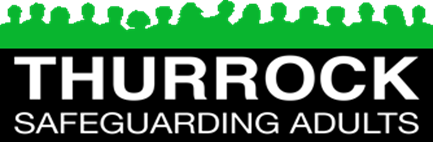 “To work in partnership, preventing abuse and ensuring excellent practice and timely responses to the safety and protection of individuals or groups within our communities”Safeguarding Adult Review Request FormThe Safeguarding Adult Review Group of the Thurrock Safeguarding Adult Board (TSAB) considers every referral on the basis of whether it meets the duties for a Safeguarding Adult Review (below).  For further information please see the Safeguarding Adult Review policy (link) or contact the Safeguarding Adults Board Manager at TSAB@thurrock.gov.uk or 01375 659713.Mandatory reviews (Section 44(1-3)) Care Act 2014TSAB must arrange for there to be a review of a case involving an adult in its area with needs for care and support (whether or not the local authority has been meeting any of those needs) if:a) There is reasonable cause for concern about how TSAB, its members or organisations worked together to safeguard the adultANDb) The person died and TSAB knows or suspects this resulted from abuse or neglect (whether or not it knew about this before the person died)ORc) The person is still alive but TSAB knows or suspects they’ve experienced serious abuse/neglect, sustained potentially life threatening injury, serious sexual abuse or serious/permanent impairment of health or development.The Care Act guidance outlines that in the context of SARs something can be considered as ‘serious abuse or neglect’ where, for example:• the individual would have been likely to have died but for an intervention • the individual has suffered permanent harm • the individual has reduced capacity or quality of life (whether because of physical or psychological effects) • the individual has suffered serious sexual abuse.Discretionary reviews (Section 44(4)) Care Act 2014TSAB may also arrange for a SAR in any other situation which involves an adult, in its area, with needs for care and support (whether or not the local authority has been meeting any of those needs).  These may be cases which provide useful insights into the way organisations are working together to prevent and reduce abuse and neglect of adults, but which may not meet duties for a Safeguarding Adult Review.Please complete all sections and include as much information as possible to enable TSAB members to make a decision. The completed referral must be reviewed and authorised by a senior manager and submitted to the TSAB in a confidential manner to TSAB@thurrock.gov.uk.Please send this form to TSAB@thurrock.gov.uk Referrers detailsReferrers detailsNameRoleOrganisation nameOrganisation addressTelephone numberEmail addressDetails of the adult subject of this referralDetails of the adult subject of this referralDetails of the adult subject of this referralDetails of the adult subject of this referralDetails of the adult subject of this referralDetails of the adult subject of this referralFirst nameSurnameAddressDate of birthDate of death (where applicable)EthnicityGP nameGP practice and addressNHS number (if known)Details of adults care and support needHas a safeguarding concern been raised regarding the adult?Has a safeguarding concern been raised regarding the adult?Has a safeguarding concern been raised regarding the adult?YesNoUnsureHas the adult been the subject of a S42 enquiryHas the adult been the subject of a S42 enquiryHas the adult been the subject of a S42 enquiryYesNoUnsureMental Capacity Assessment completedMental Capacity Assessment completedMental Capacity Assessment completedYesNoUnsureSubject to a DoLS?Subject to a DoLS?Subject to a DoLS?YesNoUnsureDetained under the Mental Health Act?Detained under the Mental Health Act?Detained under the Mental Health Act?YesNoUnsureSubject to 117 (Mental Health Act)Subject to 117 (Mental Health Act)Subject to 117 (Mental Health Act)YesNoUnsureSubject to GuardianshipSubject to GuardianshipSubject to GuardianshipYesNoUnsureLasting/Enduring Power of Attorney registeredLasting/Enduring Power of Attorney registeredLasting/Enduring Power of Attorney registeredYesNoUnsureAre criminal proceedings underway?Are criminal proceedings underway?Are criminal proceedings underway?YesNoUnsureHas another review been commissioned, such as a Domestic Homicide Review or Serious Incident?Has another review been commissioned, such as a Domestic Homicide Review or Serious Incident?Has another review been commissioned, such as a Domestic Homicide Review or Serious Incident?YesNoUnsurePlease give details:Please give details:Please give details:Please give details:Please give details:Please give details:Category of alleged abuse (if any):Category of alleged abuse (if any): Physical	             		 Sexual     Psychological or emotional 	 Self neglect   Financial		             	 Modern slavery        Domestic abuse                   	 Organisational           Neglect or acts of omission	 Discriminatory Physical	             		 Sexual     Psychological or emotional 	 Self neglect   Financial		             	 Modern slavery        Domestic abuse                   	 Organisational           Neglect or acts of omission	 Discriminatory Physical	             		 Sexual     Psychological or emotional 	 Self neglect   Financial		             	 Modern slavery        Domestic abuse                   	 Organisational           Neglect or acts of omission	 Discriminatory Physical	             		 Sexual     Psychological or emotional 	 Self neglect   Financial		             	 Modern slavery        Domestic abuse                   	 Organisational           Neglect or acts of omission	 DiscriminatoryDetails of the adults representative/familyDetails of the adults representative/familyDetails of the adults representative/familyDoes the adult have any family or representative as far as you are aware?YesNoAre they aware of the SAR referral?YesNoFamily member/representative nameContact detailsRelationship to the adultDetails of the person(s) or organisation alleged to have caused harm or neglectDetails of the person(s) or organisation alleged to have caused harm or neglectName (individual or organisation)Date of birth (where applicable)AddressRelationship to the adultAgencies involved with the adultPlease give detailsPlease give details:6a. Please explain how this case meets the duties for a statutory SAR6a. Please explain how this case meets the duties for a statutory SAR6a. Please explain how this case meets the duties for a statutory SARThere is reasonable cause for concern about how the SAB, members of it or other persons with relevant functions worked together to safeguard the adult, andYesNoSupporting information:Supporting information:Supporting information:The adult has died, and there is a suspicion that the death resulted from serious abuse or neglect orYesNoSupporting information:Supporting information:Supporting information:The adult is still alive, and there is suspicion that the adult has experienced serious abuse or neglectYes NoSupporting information:Supporting information:Supporting information:6b. Please explain how this case meets the duties for a discretionary review6b. Please explain how this case meets the duties for a discretionary review6b. Please explain how this case meets the duties for a discretionary reviewThe case provides an opportunity to learn from good practice that could be applied to agencies working with adultsYesNoSupporting information:Supporting information:Supporting information:Whilst there are no concerns about the multi-agency working to protect the adult, there is evidence that one or more of the agencies involved did not support this joint workingYesNoSupporting information:Supporting information:Supporting information:Any other supporting informationPlease give details: